Приоберетение и установка приборов уличного освещения в с. Самара, мкр. Полынова и в с. Услон по ул. ТрифоноваПриоберетение и установка приборов уличного освещения в с. Самара, мкр. Полынова и в с. Услон по ул. ТрифоноваПриоберетение и установка приборов уличного освещения в с. Самара, мкр. Полынова и в с. Услон по ул. Трифонова(Описание инициативы)(Описание инициативы)Объем финансирования – всего, тыс. руб.в т.ч. из местного бюджета, тыс. руб.300,012,0Срок реализацииСрок реализациидо 30.12.2020до 30.12.2020До После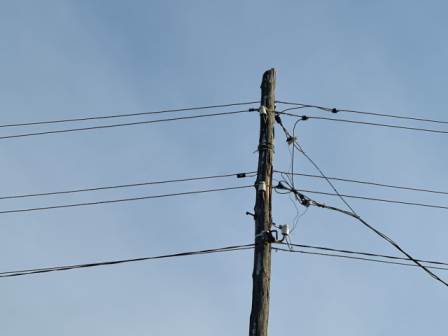 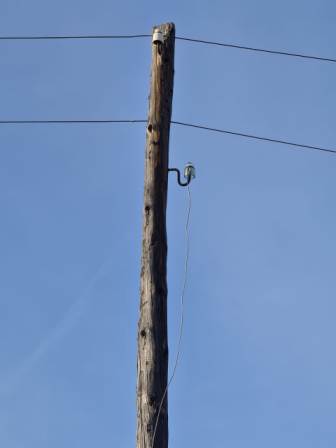 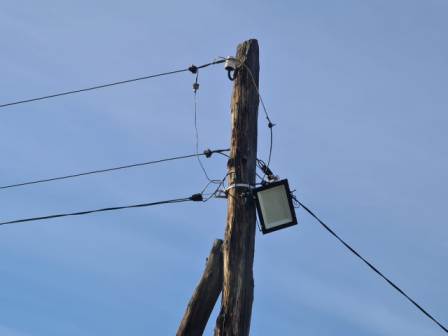 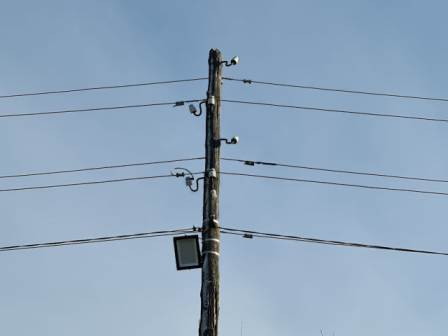 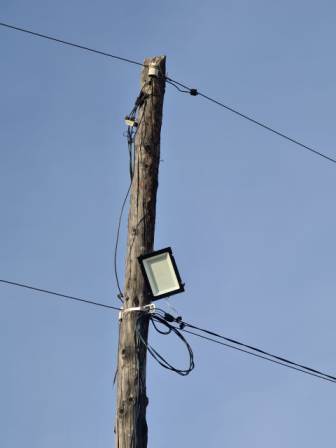 